Философские мотивы в творчестве Ф.И.ТютчеваПримечание. Если значение какого-либо слова Вам непонятно, обратитесь к словарю. Словари здесь: Сайт "Мир словарей"Краткая биография Ф.И.ТютчеваКритический материалКаждая эпоха дает свои ответы на «вечные» вопросы. В философской лирике сближение традиционного и открываемого особенно ощутимо, так как по своему характеру она конфликтна. ... философская поэзия открывает свой концептуальный мир, отличный от существующего, в котором все поэтические элементы подчинены основной универсальной мысли . Мимо этой особенности философской поэзии не прошел Е. Маймин. «Перевод философских идей на язык поэзии, -утверждал он, - это не простое заимствование и отнюдь не механическая работа. Это перевод из одной системы в другую, из одного измерения в другое. Когда это делается на языке настоящей поэзии, это выглядит не как след влияния, а как открытие нового: открытие поэтическое и открытие мысли» (Маймин, 1973, с. 84). Так было в поэзии А. Пушкина, Е. Баратынского, Ф. Тютчева.Взяв за основу шеллингеанскую идею двойственности человека и природы и преодолевая ее, выводил своего человека на путь борьбы с окружающей 
бездной Ф. Тютчев, тем самым создавая свою оригинальную систему человеческого бытия.Его поэзия может быть воспринята как единый глобальный пласт, в котором «философия» есть органичная поэтическая мысль. Поэт создавал стихотворения не как рационалистические философские конструкции, а как эмоциональные импровизации, в которых исключались соответствия пространственных, временных понятий и философских. ... традиционные образы нейтрализовались, а в самой стиховой системе, связующей слова, словосочетания, свойственные каноническим жанрам, и слова семантически нейтральные, образовались своего рода «пустоты», дающие возможность многозначного прочтения. 
Единичность такого контекста у Ф. Тютчева сопрягалась с формой индивидуалистического сознания.  Личность - «условно-историческая», свойственная лирике А.С. Пушкина, - не стала интегрирующей у Тютчева. Роль объединяющего «нерва» сыграла внутренне сосредоточенная поэтическая мысль, которая охватывала всё многообразие явлений бытия. Во многом она вырастала из немецкой идеалистической философии, представляющей природу, а вместе с ней её порождение -человека, как двойственный не разделенный в своей целостности организм.Но такая философия для Ф. Тютчева не была пределом. ... Мир раскрылся ему во всей многогранности. Подобная особенность перестраивала всю поэтическую  
систему, объединяла многочисленные миры. «Ключевым» являлось и само представление о человеке, отъединенном в какой-то мере от исторической и природной сферы и погруженного в мир призрачный «как бы двойного бытия». Источники: http://www.planetadisser.com/see/dis_103083.htmlhttp://www.ruthenia.ru/tiutcheviana/index.htmlhttp://er3ed.qrz.ru/tyutchev.htm#kak-nad-gorjachejuhttp://www.tutchev.net.ru/lib/op/author/465http://az.lib.ru/t/tjutchew_f_i/text_0080.shtmlhttp://www.ruthenia.ru/document/295138.htmlСтихотворенияСвятая ночь на небосклон взошла,
И день отрадный, день любезный,
Как золотой покров, она свила,
Покров, накинутый над бездной.
И, как виденье, внешний мир ушел...
И человек, как сирота бездомный,
Стоит теперь и немощен и гол,
Лицом к лицу пред пропастию темной.На самого себя покинут он –
Упра́зднен ум, и мысль осиротела –
В душе своей, как в бездне, погружен,
И нет извне опоры, ни предела...
И чудится давно минувшим сном
Ему теперь всё светлое, живое...
И в чуждом, неразгаданном ночном
Он узнает наследье родовое.Между 1848 и мартом 1850Источник: http://www.ruthenia.ru/tiutcheviana/stihi/bp/157.htmlКак океан объемлет шар земной,
Земная жизнь кругом объята снами;
Настанет ночь - и звучными волнами
Стихия бьет о берег свой.

То глас ее; он нудит нас и просит...
Уж в пристани волшебный ожил челн;
Прилив растет и быстро нас уносит
В неизмеримость темных волн.

Небесный свод, горящий славой звездной,
Таинственно глядит из глубины,-
И мы плывем, пылающею бездной
Со всех сторон окружены.
<1830>Источник: http://tjutchev.narod.ru/5.htmlКак неожиданно и ярко,
На влажной неба синеве,
Воздушная воздвиглась арка
В своем минутном торжестве!Один конец в леса вонзила,
Другим за облака ушла –
Она полнеба обхватила
И в высоте изнемогла.О, в этом радужном виденье
Какая нега для очей!
Оно дано нам на мгновенье,
Лови его – лови скорей!
Смотри – оно уж побледнело,
Еще минута, две – и что ж?
Ушло, как то уйдет всецело,
Чем ты и дышишь и живешь.5 августа 1865Источник: http://www.ruthenia.ru/tiutcheviana/stihi/bp/267.htmlEst in arundineis modulatio musica ripis. *Певучесть есть в морских волнах, Гармония в стихийных спорах, И стройный мусикийский шорох Струится в зыбких камышах.   Невозмутимый строй во всём, Созвучье полное в природе, - Лишь в нашей призрачной свободе Разлад мы с нею сознаём. Откуда, как разлад возник? И отчего же в общем хоре Душа не то поёт, что море, И ропщет мыслящий тростник? 1865 Источник: http://er3ed.qrz.ru/tyutchev.htm#kak-nad-gorjachejuСмотри, как на речном просторе, 
По склону вновь оживших вод, 
Во всеобъемлющее море 
За льдиной льдина вслед плывёт.  На солнце ль радужно блистая, Иль ночью в поздней темноте, Но все, неизбежимо тая, Они плывут к одной мете.  Все вместе - малые, большие, Утратив прежний образ свой, Все — безразличны, как стихия, - Сольются с бездной роковой!..   О нашей мысли обольщенье, Ты, человеческое Я, Не таково ль твоё значенье, Не такова ль судьба твоя?Источник: http://er3ed.qrz.ru/tyutchev.htm#kak-nad-gorjachejuО вещая душа моя! 
О сердце, полное тревоги, - 
О, как ты бьёшься на пороге 
Как бы двойного бытия!..  Так, ты жилица двух миров, Твой день - болезненный и страстный, Твой сон - пророчески-неясный, Как откровение духов...   Пускай страдальческую грудь Волнуют страсти роковые – Душа готова, как Мария, К ногам Христа навек прильнуть.  1855  Источник: http://er3ed.qrz.ru/tyutchev.htm#kak-nad-gorjachejuНе рассуждай, не хлопочи!.. 
Безумство ищет, глупость судит; 
Дневные раны сном лечи, 
А завтра быть чему, то будет.  Живя, умей всё пережить: Печаль, и радость, и тревогу. Чего желать? О чём тужить? День пережит - и слава богу!1850 ? Источник: http://er3ed.qrz.ru/tyutchev.htm#kak-nad-gorjachejuТени сизые смесились,
Цвет поблекнул, звук уснул —
Жизнь, движенье разрешились
В сумрак зыбкий, в дальний гул...
Мотылька полет незримый
Слышен в воздухе ночном...
Час тоски невыразимой!..
Всё во мне, и я во всем!..Сумрак тихий, сумрак сонный,
Лейся в глубь моей души,
Тихий, томный, благовонный,
Все залей и утиши.
Чувства — мглой самозабвенья
Переполни через край!..
Дай вкусить уничтоженья,
С миром дремлющим смешай!‹1835› Источник: http://feb-web.ru/feb/tyutchev/texts/tss/tss-1271.htm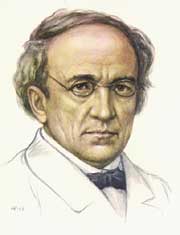 Задание1.Познакомьтесь со стихотворениями поэтов, изучите критический материал.

2.Найдите ключевые слова, с помощью которых поэт выражает своё понимание ЖИЗНИ.  В 2-3 предложениях определить смысл философских исканий поэта.

 3.Выпишите  строчки, которые можно было бы назвать формулой жизни (девизом) этого поэта. 
  Выводы записываются на слайдах общей презентации. Дополнительно (для тех, кто всё успел): Найдите в сети Интернет изображение, которое на ваш взгляд больше всего соответствует той картине мира, созданной в  стихах поэтом. Вставьте эту иллюстрацию на свой слайд.